CoulOak Baseball Spring 2016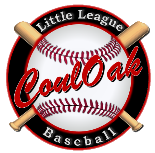 T-Ball League Rules (4-year-old Division)The Little League rule book is to govern play with the exception of the following:Game Rules:No score will be kept.The ball will be placed on the batting tee for each hitter. There will be no “Coach Pitching” in this division. Each player must play all of the defensive innings during the game.No player is to play the same defensive position more than two innings per game.No outfielder may be positioned inside the outfield grass line prior to the start of the play.Outfielders may not make a play on the infield.  If this does occur, no out will be recorded on the play and the runner will be ruled safe Coaches should take time at this point to explain this rule to the players.No defensive player will be allowed to chase after a runner in order to record an out. Defensive players will be expected to throw the ball in this instance to make a play on the runner. Exception: A play is being made on a runner in a normal rundown.There is a consecutive batting order, with all players on the team batting. If a player arrives late, he or she will be placed last in the batting order. If a player must leave or is injured, before the completion of the game, his or her place in the batting order will be skipped and no out will be recorded. If the player is able to return to the game he/she must be placed in the original spot in the batting order, established at the beginning of the game, and to notify the other team.All players bat every inning. Each time three outs are made by the defense, the bases will be cleared and the offensive team will continue batting until all players have batted in their half of the inning. The inning will be completed when a player (preferably the catcher), in possession of the ball, steps on home plate. Coaches should change player in last batter position each game to teach proper base running.No inning shall start later than one (1) hour and twenty (20) minutes after the start of the game. Any inning started within the one (1) hour and twenty (20) minutes shall be completed.A radius of six (6) feet from the back point of home plate is considered foul territory. If the batted ball does not pass this radius it is considered a foul ball.The pitcher’s circle is to be ten (10) feet in diameter with the center being the center front edge of the pitching rubber.No infielder may start the play any closer than ten (10) feet in front of first and third base. The player positioned at pitcher, must start with both feet on the rubber. The pitcher cannot leave the circle before the ball is hit.On a ball hit in the infield, players will advance only one base.  On balls hit to the outfield, players may advance up to two bases.  Overthrows result in a dead ball.  Runners will not advance on overthrows in order to encourage the coaches to teach players to throw the ball in an attempt to record an out.When a team is on defense two coaches are allowed in the infield. Another coach will be allowed in the outfield if desired.Base coaches shall remain in the coaching boxes.There is no on-deck circle; therefore, the next batter must remain in the dugout until the at-bat is completed.All equipment not in use shall be removed from the field of play.Base runners cannot leave their base until the ball is hit and runners cannot steal bases.Interference with a ball in play, by anyone not playing, results in a dead ball with no runners advancing and no one is out. The exception is when there is incidental interference. This is when the ball hits a player and/or coach when he or she is making an effort to get out of the way of the ball. The ball is still in play. Base coaches are expected to leave the coaches box to avoid interfering with the ball in play.Upon acquiring 3 outs by the defensive team, the bases will be cleared and the inning will continue per Rule 10.Team Responsibilities:The Home team shall: (a) chalk foul lines and prepare the field for play; (b) rake the field after the game; (c)pickup trash in and around their dugout, and (d) provide the game ball.The Visiting team shall: (a) pickup trash in and around their dugout.Safety and Adult Rules:Players who sling the bat will be given a warning the first time. Any additional times slinging the bat, by the same player, will result in that batter returning to the bench, proceed to the next batter and an out shall be recorded.No unsportsmanlike behavior will be tolerated. A player or coach throwing any equipment in anger, striking another coach or player, or displaying any other type of unsportsmanlike conduct, will be asked to leave. Anyone ejected from a game must immediately leave the property. Any player ejected from a game will be suspended from the team’s next game. Any coach ejected from a game must have approval from the CoulOak Board of Directors and/or Baseball Commission prior to resuming coaching duties. Any ejections shall be brought to the Baseball Commission and the Player Agent immediately.If a question of the rules arises during the game, all attempts shall be made to answer the question before play resumes. No protests are allowed in T-Ball.Lightning Rule – The fields are to be cleared of all players if lighting is observed OR thunder is heard. At this time, players and families shall return to their cars until all is clear. Players cannot remain on the field or in the dugouts. You must wait 30 minutes after the last visible lightning before resuming play. (NO EXCEPTIONS)No game may be delayed more than 1 hour due to lightning during weeknight games (Monday-Thursday)No game may be delayed more than 1 ½ hours due to lightning during weekend games (Friday & Saturday)Coaches should be working toward preparing their players for the next level of play. Teach players to make plays at first, the catcher position, and throwing the ball, rather than rolling it or running with it to make a play.Players, for safety reasons, should slide on a close play at any base. Coaches should teach and encourage players to slide. Headfirst slides are NOT allowed and will result in an out.The use of alcohol and tobacco is prohibited on CoulOak property by all players, coaches, parents and umpires.Keep in mind T-Ball is an instructional sport. Winning is not the most important thing, players should be allowed the same opportunities to have fun, learn, play and build self-confidence.www.couloak.org mail@couloak.org 